The Town of Walpole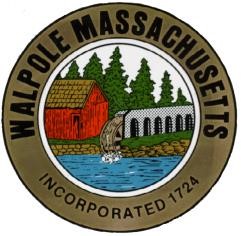 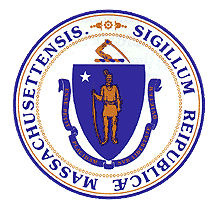 Commonwealth of MassachusettsWalpole Veterans Service CommitteeMeeting Agenda - November 29, 2022, 6:00pm              Location: Walpole Town Hall, Room 112Join Zoom Meetinghttps://us02web.zoom.us/j/84374801822?pwd=M0swd1dac2VoTGM2OHk0ejJoeGlFdz09Meeting ID: 843 7480 1822Passcode: 486953Members:Rita Mienscow, Chair, Stacey Murphy, Vice Chair, Richard McCarthy, Donna Summers, Steve Kenney, Kevin Medeiros, Christian Oster, John Robinson, (one vacancy)Call to order/Pledge of AllegianceReview/acceptance of 11/1/22 meeting minutes Veterans Day after action ReviewSound systemOld BusinessHometown Heroes banner programWVSC flyerNew businessSound system for events (purchase or partner)Fundraising planningWelcome Home ProgramFlag swap preparationWalpole Day?Submitted, Rita MienscowChair, Walpole Veterans Service Committee 